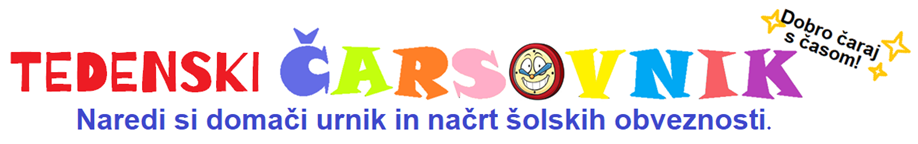 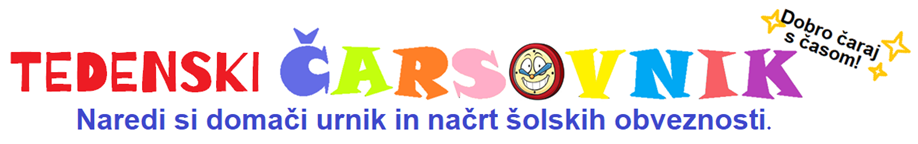 DRUGE POMEMBNE INFORMACIJE: ____________________________________________________________________________________________________________________________________________________________________________________________________________________________________________________________________________________________________________________________________________________________________________________________________________________________________________DRUGE POMEMBNE INFORMACIJE: ____________________________________________________________________________________________________________________________________________________________________________________________________________________________________________________________________________________________________________________________________________________________________________________________________________________________________________DRUGE POMEMBNE INFORMACIJE: ____________________________________________________________________________________________________________________________________________________________________________________________________________________________________________________________________________________________________________________________________________________________________________________________________________________________________________Ura16. 3.– ponedeljek17. 3. – torek18. 3. – sreda19. 3. – četrtek20. 3. – petekUra23. 3.– ponedeljek24. 3. – torek25. 3. – sreda26. 3. – četrtek27. 3. – petekUra_____.– ponedeljek_____ – torek_____ – sreda_____ – četrtek_____ – petek